Syed Tabish Karim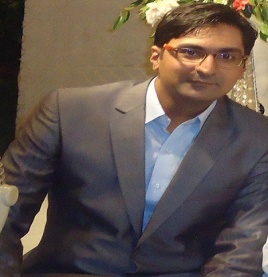 Flat No. A-1, Habib Square, Block “J” North Nazimabad, Karachi, Pakistan, 74700Cell: +92-333-2381217E-mail: tabkar@yahoo.comOBJECTIVETo achieve a challenging and dynamic career position as a PCB Assembly Engineer/Electronics Design Engineer with view of further career development and in the process benefit the organization to develop and prosper.PROFILE:Five years and eight months of Experience in PCB Designing and project coordinationResult oriented with excellent communication, interpersonal, and presentation skills.Collaborative team player and able to work independently Strong desire to continuously learn to cop-up the cutting-edge requirements.EDUCATION:M.Sc. (Electronics) in 2006, from the Department of Applied Physics, University of Karachi.B.Sc. (Physics) in 2004, from the Department of Physics, University of Karachi.HSC (Science) in 2002, from D.J. Sindh Govt. Science College, Karachi in affiliation with Board of Intermediate Education, Karachi.SSC (Science) in 2000, from Gulshan-e-Iqbal Secondary School, Karachi in affiliation with Board of Secondary Education, Karachi PROFESSIONAL EXPERIENCE:More than 5 years of experience as a PCB Design Engineer for CircuiTree, formerly Sipex Systems (A Nexlogic Technologies Inc. company for Pakistan), from January 18, 2007 till August 05, 2012.Currently working as an IT Professional in Pakistan Space and Upper Atmosphere Research Commission (SUPARCO) from August 06, 2012 till date.Also doing freelancing for Electronics PCB Projects.MAJOR JOB RESPONSIBILITIES:Preparing Schematics.Placement of components on PCB as per their functions in the circuit.Routing signals to make the desired signals paths.Preparing fabrication details including the information of each and every drill to be made on a PCB.Silkscreen labeling to identify different components, signals and other information as per customer request.Designing with SMT Components including SMT Sockets, BGA Sockets, Micro BGA Sockets and PLCC Sockets.Capitalizing the design in the required time and documentation including length and delay report, BOM and capacitance of each design.Making component list and maintain BOM in systemQuotation of BOM for procurement and/or bidding purposesPCB CAD design experienceKnowledge of SMD component library, EMC/Noise reduction techniqueAbility to create schematic diagram, foot print, and automatic routing process in  PCB CAD systemWorking on CAM softwares for documentation and machine programming for fabricationGood knowledge of PCB fabrication processExperience of PCB design for RF or PCB Antenna designTechnical and software training of the junior team membersSOFTWARES USED:PADS Power PCB (For Designing)Cadence Allegro (For Designing)Altium Designer 10 (For Designing)OrCAD Capture CIS (For Schematic Creation)Aegis Circuit CAM (For Fabrication)Auto CADSolid WorksCOMPUTER SKILLS:Operating Systems:MS-DOS, Windows XPApplication Softwares:MS-Office, C#, VB.NETLINGUISTIC PROFICIENCY:       English, Urdu, GermanWILLINGNESS TO RELOCATE:  YES